Терморегулятор DeviregTM 530/531/532Электронные терморегуляторы. Применяются для систем комфортного подогрева поверхности - "Теплого пола" или для систем полного отопления помещения. 
Конструкция корпуса предполагает установку на стену в монтажную коробку. Двухполюсный выключатель питания. 
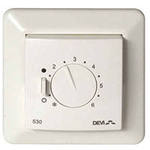 
Серия представлена тремя моделями: 
DEVIreg™ 530 для систем "Теплый пол" с датчиком температуры пола на проводе, ночное понижение тепла на 5оС;
DEVIreg™ 531 для систем полного отопления со встроенным датчиком температуры воздуха; 
DEVIreg™ 532 для систем полного отопления со встроенным датчиком температуры воздуха и датчиком ограничения температуры пола/стяжки на проводе. 

Все терморегуляторы имеют контроль обрыва датчика температуры на проводе, индикация - мигающий зеленый светодиод, при этом напряжение на нагрузку не подается.Для систем снеготаяния не применять.Технические характеристики:напряжение питания:               230 B~ + 10% / -20%, 50 Гцактивная нагрузка, макс.:        15 А 230 В, 3450 Втиндуктивная нагрузка:             1 А 250 В, cos ϕ = 0,3переключатель нагрузки:        NO, двух контактное релегистерезис:                                  0,4 °Синдикатор:                                  светодиод зеленый/красныйрабочая температура:              -10...+30 °Cцвет:                                              белыйтип рамки:                                   ELKO*размеры:                                     85 х 85 х 47 ммкласс защиты:                            IP31сертифицирован:                      УкрТЕСТ, DEMKO, CEмаркировка:                               D530, D531, D532гарантия:                                     2 годаАссортимент:Код товараНаименованиеОписаниеЦена без НДС, грн.Цена с НДС,        грн.140F 1030DEVIreg 5305 - 45°C, 15 A, с датчиком пола.2 063,002 475,60140F 1034DEVIreg 5315 - 35°C, 15 A, встроенный датчик воздуха.2 063,002 475,60140F 1037DEVIreg 5325 - 35°C, 15 A, с датчиком пола / воздуха.2 249,002 698,80